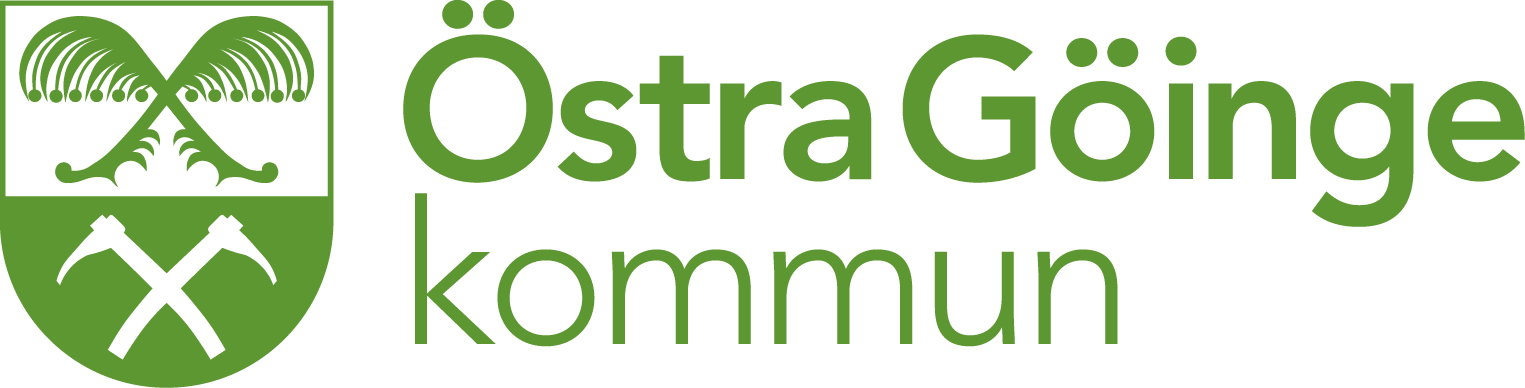 Ansökan om uppskjuten skolplikt 
enligt 7 kap. 10 § skollagen och 8 kap. 3 § (2010:800)
Enligt Skollagen inträder barnets skolplikt höstterminen det kalenderår barnet fyller sex år. Vid särskilda skäl kan barnet få börja fullgöra sin skolplikt först höstterminen det kalenderår då barnet fyller sju år. Det innebär att ett barn med uppskjuten skolplikt börjar förskoleklass höstterminen det år då barnet fyller sju år. Frågan om uppskjuten skolplikt prövas av hemkommunen efter begäran av barnets vårdnadshavare.


Ansökan lämnas till rektor på nuvarande förskola.
Uppgifter om barnet   Uppgifter om vårdnadshavare   Skäl till ansökan  Information om hur Östra Göinge kommun hanterar dina personuppgifter finns på nästa sida.Ansökan om uppskjuten skolplikt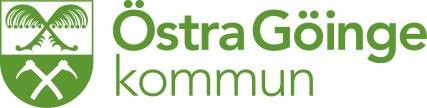 InformationHur Östra Göinge kommun behandlar dina personuppgifterVi är måna om din integritet. Vi behöver spara och behandla personuppgifter om barn i förskola, så som namn, personnummer, adress, e-postadress, telefonnummer och allergi, samt vårdnadshavares och eventuell annan nära anhörigs namn, kontaktuppgifter och eventuellt andra uppgifter som berör barnets vistelse i förskolan. Syftet med behandlingen är att vi ska kunna uppfylla de krav som finns i skollagen när det gäller barns rätt till plats i förskola och att ge bästa möjliga förutsättningar för barnets vistelse i förskolan.Vi har fått dina personuppgifter genom folkbokföringen samt genom de uppgifter som sedan framkommer under förskoletiden. Under hela den tid vi behandlar personuppgifterna följer vi de bestämmelser som finns i lagstiftningen kring personuppgifter samt allmänna handlingar. Den rättsliga grunden för att behandla dina personuppgifter är i det här fallet rättslig förpliktelse, myndighetsutövning samt uppgift av allmänt intresse.Dessa personuppgifter kommer vi att använda och spara under barnets förskoletid, därefter sker gallring enligt kommunens dokument-/informationshanteringsplan.Vi kan komma att dela dina personuppgifter med en tredje part, förutsatt att vi är skyldiga att göra så enligt lag, samt med de personuppgiftsbiträden vi använder för att kunna utföra våra tjänster och fullgöra våra skyldigheter gentemot dig. Däremot kommer vi aldrig att överföra dina uppgifter till ett land utanför EU, om inte undantag anges i dataskyddsförordningen.Personuppgiftsansvarig är kommunstyrelsen. Du har rätt att kontakta oss om du vill ha ut information om de uppgifter vi har om dig, för att begära rättelse, överföring eller för att begära att vi begränsar behandlingen, för att göra invändningar eller begära radering av dina personuppgifter. En sådan begäran görs på därför avsedd blankett (finns på kommunens hemsida och i kundtjänst på kommunhuset i Broby). Begäran lämnas in personligen på kommunhuset, medtag giltig legitimation. Vid gemensam vårdnad, och begäran gäller barn, ska båda vårdnadshavarna uppvisa legitimation när begäran lämnas.Om du har frågor kan du kontakta oss: gdpr@ostragoinge.se eller Östra Göinge kommun,
Box 66, 289 03 Broby.Har du synpunkter på kommunens behandling av dina personuppgifter når du vårt dataskyddsombud på dataskydd@sydarkivera.se eller Sydarkivera, Box 182, 342 22 Alvesta.Är du inte nöjd med kommunens svar på din kontakt, kan du vända dig till Integritetsskyddsmyndigheten med klagomål på Östra Göinge kommuns behandling av dina personuppgifter.Mer information om hur Östra Göinge kommun behandlar dina personuppgifter finns på www.ostragoinge.se/behandling-av-personuppgifter/ Östra Göinge kommun | Postadress: Box 66, 289 03 Broby Besöksadress: Storgatan 4, 289 41 Broby Webb: www.ostragoinge.se Mail: kommun@ostragoinge.se Telefon: 044-775 60 00 Bankgiro: 265-9399Tilltalsnamn och efternamnTilltalsnamn och efternamnPersonnummerPersonnummerBarnets folkbokföringsadressPostnummerPostnummerOrt
Barnets nuvarande placering, förskolans namnBarnets nuvarande placering, förskolans namnBarnets nuvarande placering, förskolans namnBarnets nuvarande placering, förskolans namnTilltalsnamn och efternamn, vårdnadshavare 1Tilltalsnamn och efternamn, vårdnadshavare 2E-postadressE-postadressAdressAdressTelefonnummer
Telefonnummer
